Supplementary Fig. 1. Orange, yellow and green sticky traps used for the capture of Ricania speculum adults in July-October 2018.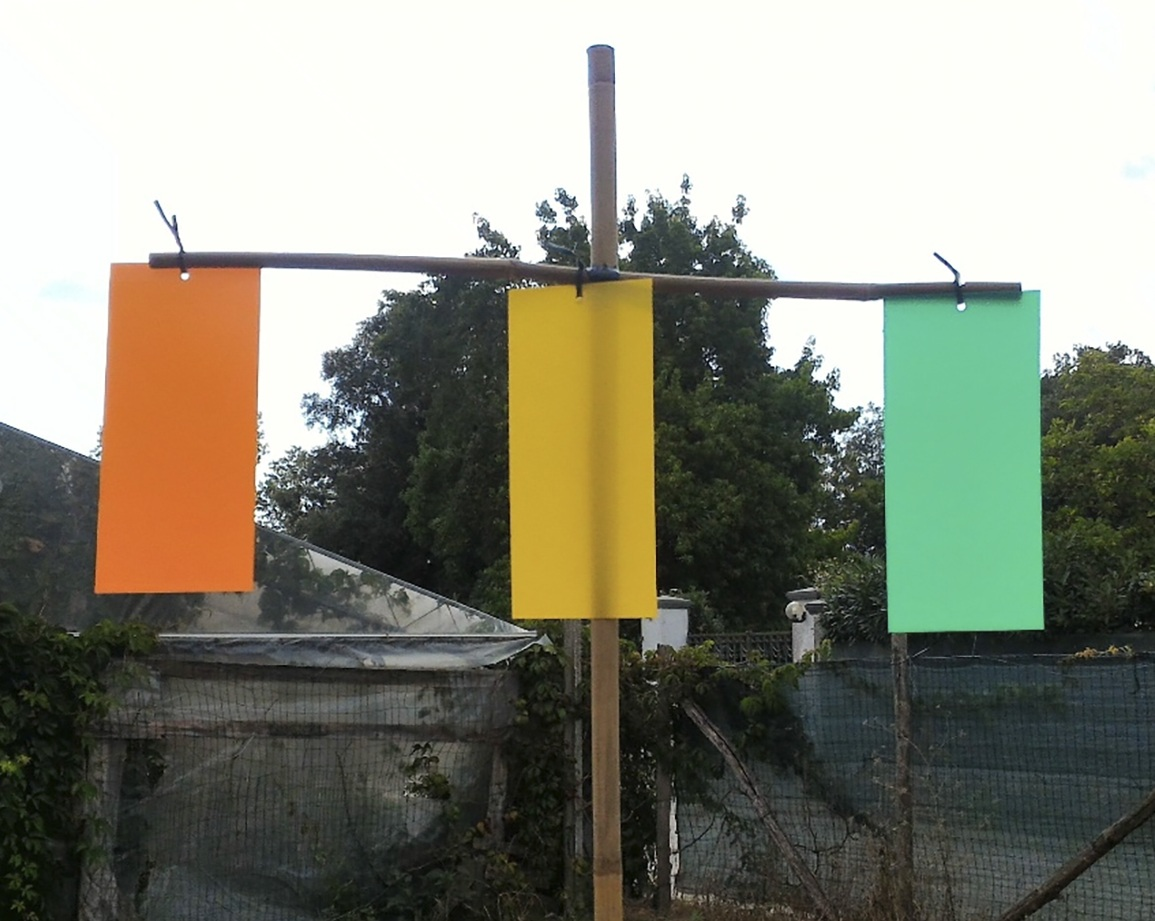 